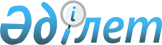 Ұзынкөл ауданының 2020-2022 жылдарға арналған аудандық бюджеті туралы
					
			Мерзімі біткен
			
			
		
					Қостанай облысы Ұзынкөл ауданы мәслихатының 2019 жылғы 30 желтоқсандағы № 337 шешімі. Қостанай облысының Әділет департаментінде 2019 жылғы 31 желтоқсанда № 8858 болып тіркелді. Мерзімі өткендіктен қолданыс тоқтатылды
      2008 жылғы 4 желтоқсандағы Қазақстан Республикасы Бюджет кодексінің 9 - бабы 2- тармағына, 75- бабының 2- тармағына, "Қазақстан Республикасындағы жергілікті мемлекеттік басқару және өзін-өзі басқару туралы" 2001 жылғы 23 қаңтардағы Қазақстан Республикасы Заңының 6-бабы 1-тармағының 1) тармақшасына сәйкес Ұзынкөл аудандық мәслихаты ШЕШІМ ҚАБЫЛДАДЫ:
      1. Ұзынкөл ауданының 2020-2022 жылдарға арналған аудандық бюджеті тиісінше осы шешімнің 1, 2 және 3 - қосымшаларға сәйкес, оның ішінде 2020 жылға мынадай көлемдерде бекітілсін:
      1) кірістер – 4297757,0 мың теңге, оның iшiнде:
      салықтық түсімдер бойынша – 765029,1 мың теңге;
      салықтық емес түсімдер бойынша – 3024,0 мың теңге;
      негiзгi капиталды сатудан түсетiн түсiмдер бойынша – 3128, 0 мың теңге;
      трансферттер түсімі бойынша – 3526575,9 мың теңге;
      2) шығындар – 4480538,4 мың теңге;
      3) таза бюджеттiк кредиттеу – 111110,5 мың теңге, оның iшiнде:
      бюджеттiк кредиттер – 124362,5 мың теңге;
      бюджеттiк кредиттердi өтеу – 13252,0 мың теңге;
      4) қаржы активтерiмен операциялар бойынша сальдо – 53676,0 мың теңге, оның iшiнде:
      қаржы активтерiн сатып алу – 53676,0 мың теңге;
      мемлекеттің қаржы активтерін сатудан түсетін түсімдер – 0,0 мың теңге;
      5) бюджет тапшылығы (профициті) – -347567,9 мың теңге;
      6) бюджет тапшылығын қаржыландыру (профицитін пайдалану) – 347567,9 мың теңге.
      Ескерту. 1-тармақ жаңа редакцияда - Қостанай облысы Ұзынкөл ауданы мәслихатының 23.12.2020 № 434 шешімімен (01.01.2020 бастап қолданысқа енгізіледі).


      2. 2020 жылға арналған аудандық бюджетте облыстық бюджеттен берілетін субвенция көлемі 1990505,0 мың теңге сомасында көзделгені ескерілсін.
      Аудандық бюджеттен облыстық бюджетке бюджеттік алып қоюлар көзделмеген. 
      3. 2020 жылға арналған аудандық бюджетте аудандық бюджеттен ауылдардың, ауылдық округтердің бюджеттеріне берілетін субвенциялар көлемдері 440978,0 мың теңге сомасында көзделгені ескерілсін, оның ішінде:
      Бауман ауылы – 13244,0 мың теңге;
      Ершов ауылдық округі – 49359,0 мың теңге;
      Киров ауылдық округі – 14811,0 мың теңге;
      Новопокров ауылдық округі – 28632,0 мың теңге;
      Обаған ауылдық округі – 14687,0 мың теңге;
      Пресногорьков ауылдық округі – 47962,0 мың теңге;
      Ряжск ауылдық округі – 18217,0 мың теңге;
      Сатай ауылы – 14128,0 мың теңге;
      Троебратское ауылы – 18739,0 мың теңге;
      Ұзынкөл ауылдық округі – 205051,0 мың теңге;
      Федоров ауылдық округі – 16148,0 мың теңге.
      Ауылдардың, ауылдық округтердің бюджеттерінен аудандық бюджетке бюджеттік алып қоюлар көзделмеген.
      3-1. 2020 жылға арналған аудандық бюджетте нысаналы трансферттерді 13776,4 мың теңге сомасында қайтару көзделгені ескерілсін, оның ішінде:
      Қазақстан Республикасының Ұлттық қорға 13571,8 мың теңге сомасында;
      республикалық бюджетке 178,7 мың теңге сомасында;
      облыстық бюджетке 25,9 мың теңге сомасында.
      Ескерту. Шешім 3-1-тармақпен толықтырылды - Қостанай облысы Ұзынкөл ауданы мәслихатының 13.04.2020 № 362 шешімімен (01.01.2020 бастап қолданысқа енгізіледі).


      4. 2020 жылға арналған аудандық бюджетте облыстық бюджеттен ағымдағы нысаналы трансферттер түсімінің көзделгені ескерілсін, оның ішінде:
      Ұзынкөл ауданының Обаған орта мектебін ағымдағы жөндеуге;
      мектеп ғимараттарынан қазандықтарды шығаруға және қазандықтарды сатып алуға;
      сандық білім беру инфрақұрылымын құруға;
      орта білім беру ұйымдарын және мектепке дейінгі ұйымдарды бейнебақылау камераларымен жарақтандыруға;
      бастауыш, негізгі және жалпы орта білім беру қызметкерлеріне дәптерлер мен жазба жұмыстарын тексергені үшін қосымша ақы мөлшерін ұлғайтуға;
      бастауыш, негізгі және жалпы орта білім беру ұйымдарының қызметкерлеріне сынып жетекшілігі үшін қосымша ақы мөлшерін ұлғайтуға;
      жаңартылған білім беру мазмұны жағдайларында жұмыс істеу үшін бастауыш, негізгі және жалпы орта білім беретін оқу бағдарламаларын іске асыратын білім беру ұйымдарының мұғалімдеріне қосымша ақы төлеуге;
      магистр дәрежесі бар мұғалімдерге қосымша ақы төлеуге;
      жас мұғалімдерге тәлімгерлігі үшін мұғалімдерге қосымша ақы төлеуге;
      мектептердің педагог-психологтарының лауазымдық айлықақыларының мөлшерін ұлғайтуға;
      мемлекеттік орта білім беру ұйымдарының педагогтеріне ұзақтығы 42 күнтізбелік күн жыл сайынғы ақылы еңбек демалысын 56 күнге дейін ұзартуға;
      мемлекеттік мектепке дейінгі білім беру ұйымдарының педагогтеріне ұзақтығы 42 күнтізбелік күн жыл сайынғы ақылы еңбек демалысын 56 күнге дейін ұзартуға;
      Ұлы Отан соғысындағы Жеңістің 75 жылдығын мерекелеу құрметіне біржолғы төлемге;
      Нәтижелі жұмыспен қамтуды және жаппай кәсіпкерлікті дамытудың 2017-2021 жылдарға арналған "Еңбек" мемлекеттік бағдарламасы шеңберінде мобильді орталықтардағы оқытуды қосқанда еңбек нарығында сұранысқа ие кәсіптер мен дағдылар бойынша жұмысшы кадрларды қысқа мерзімді кәсіптік оқытуға;
      Нәтижелі жұмыспен қамтуды және жаппай кәсіпкерлікті дамытудың 2017-2021 жылдарға арналған "Еңбек" мемлекеттік бағдарламасы шеңберінде қоныс аударушылар мен оралмандар үшін тұрғын үйді жалдау (жалға алу) бойынша шығыстарды өтеуге;
      білім беру ұйымдарын жоғары жылдамдықты интернетке қосуға;
      білім беру ұйымдарында жылы дәретханаларды орнатуға;
      штаттық режимде жұмыс істейтін жалпы білім беретін мектептер үшін маскалар мен қолғаптар сатып алуға;
      электрондық оқулықтарға жазылу қызметтеріне ақы төлеуге;
      "Ауыл – Ел бесігі" жобасы шеңберінде ауылдық елді мекендердегі әлеуметтік және инженерлік инфрақұрылым бойынша іс-шараларды іске асыруға;
      АИТВ-инфекциясын жұқтырған балаларға жәрдемақы тағайындауға;
      амбулаториялық емделудегі туберкулезбен ауыратын адамдарға әлеуметтік көмек тағайындауға;
      Нәтижелі жұмыспен қамтуды және жаппай кәсіпкерлікті дамытудың 2017-2021 жылдарға арналған "Еңбек" мемлекеттік бағдарламасы шеңберінде "Алғашқы жұмыс орнына";
      Нәтижелі жұмыспен қамтуды және жаппай кәсіпкерлікті дамытудың 2017-2021 жылдарға арналған "Еңбек" мемлекеттік бағдарламасы шеңберінде "Ұрпақтар келісімшартына";
      Нәтижелі жұмыспен қамтуды және жаппай кәсіпкерлікті дамытудың 2017-2021 жылдарға арналған "Еңбек" мемлекеттік бағдарламасы шеңберінде аутсорсингке;
      қашықтықтан оқытуды ұйымдастыруға;
      қазандық жабдықтарын сатып алуға;
      санитайзерлерді, аяқ киімге арналған дезинфекциялаушы кілемшелерді және жанаспайтын термометрлерді сатып алуға;
      үйде оқитын оқушылар үшін модемдер мен роутерлер сатып алуға;
      кезекші сынып мұғалімдеріне еңбекақы төлеуге;
      модульдік ғимараттарды орнатуға.
      Ескерту. 4-тармақ жаңа редакцияда - Қостанай облысы Ұзынкөл ауданы мәслихатының 09.11.2020 № 416 шешімімен (01.01.2020 бастап қолданысқа енгізіледі).


      5. 2020 жылға арналған аудандық бюджетте республикалық бюджеттен нысаналы ағымдағы трансферттер түсімі көзделгені ескерілсін, оның ішінде:
      мемлекеттік атаулы әлеуметтік көмекті төлеуге;
      Қазақстан Республикасында мүгедектердің құқықтарын қамтамасыз ету және өмір сүру сапасын жақсарту жөніндегі іс-шаралар жоспарын іске асыруға;
      еңбек нарығын дамытуға;
      мемлекеттік халықты әлеуметтік қорғау ұйымдарында арнаулы әлеуметтік қызмет көрсететін жұмыскерлердің жалақысына қосымша ақылар белгілеуге;
      мемлекеттік мектепке дейінгі білім беру ұйымдары педагогтерінің еңбегіне ақы төлеуді ұлғайтуға;
      мемлекеттік мектепке дейінгі білім беру ұйымдарының педагогтеріне біліктілік санаты үшін қосымша ақы төлеуге;
      мемлекеттік орта білім беру ұйымдарының педагогтеріне біліктілік санаты үшін қосымша ақы төлеуге;
      мемлекеттік орта білім беру ұйымдары педагогтерінің еңбегіне ақы төлеуді ұлғайтуға;
      мемлекеттік мәдениет ұйымдарының басқарушы және негізгі персоналына мәдениет ұйымдарындағы ерекше еңбек жағдайлары үшін лауазымдық айлықақысына қосымша ақылар белгілеуге;
      "Ауыл – Ел бесігі" жобасы шеңберінде ауылдық елді мекендердегі әлеуметтік және инженерлік инфрақұрылым бойынша іс-шараларды іске асыруға;
      Қазақстан Республикасында төтенше жағдай режимінде коммуналдық қызметтерге ақы төлеу бойынша халықтың төлемдерін өтеуге.
      Ескерту. 5-тармақ жаңа редакцияда - Қостанай облысы Ұзынкөл ауданы мәслихатының 04.09.2020 № 406 шешімімен (01.01.2020 бастап қолданысқа енгізіледі).


      6. 2020 жылға арналған аудандық бюджетте республикалық және облыстық бюджеттерден нысаналы даму трансферттері түсімінің көзделгені ескерілсін, оның ішінде: 
      "Ауыл-Ел бесігі" жобасы шеңберінде ауылдық елдi мекендердегі әлеуметтік және инженерлік инфрақұрылымды дамытуға;
      ауылдық елді мекендерде сумен жабдықтау және су бұру жүйелерін дамытуға;
      спорт объектілерін дамытуға;
      заңды тұлғалардың жарғылық капиталын ұлғайтуға.
      Ескерту. 6-тармақ жаңа редакцияда - Қостанай облысы Ұзынкөл ауданы мәслихатының 15.06.2020 № 386 шешімімен (01.01.2020 бастап қолданысқа енгізіледі).


      7. 2020 жылға арналған аудандық бюджетте кредиттер түсімі көзделгені ескерілсін:
      республикалық бюджеттен мамандарды әлеуметтік қолдау шараларын іске асыру үшін;
      облыстық бюджеттен Жұмыспен қамту жол картасы шеңберінде шараларды қаржыландыру үшін аудандық бюджеттерді кредиттеуге.
      Ескерту. 7-тармақ жаңа редакцияда - Қостанай облысы Ұзынкөл ауданы мәслихатының 13.04.2020 № 362 шешімімен (01.01.2020 бастап қолданысқа енгізіледі).


      8. 2020 жылға арналған аудандық бюджетте бюджеттік кредиттерді өтеу ескерілсін.
      9. 2020 жылға арналған аудандық бюджетте облыстық бюджетке аударуға жататын бюджеттік кредиттер бойынша сыйақылар төлеу жөнінде борышқа қызмет көрсету көзделсін.
      10. Алынып тасталды - Қостанай облысы Ұзынкөл ауданы мәслихатының 09.11.2020 № 416 шешімімен (01.01.2020 бастап қолданысқа енгізіледі).


      11. 2020 жылға арналған аудандық бюджетті атқару процесінде секвестрлеуге жатпайтын жергілікті бюджеттік бағдарламалардың тізбесі осы шешімнің 4-қосымшасына сәйкес бекітілсін.
      12. Осы шешім 2020 жылғы 1 қаңтардан бастап қолданысқа енгізіледі. 2020 жылға арналған аудандық бюджет
      Ескерту. 1-қосымша жаңа редакцияда - Қостанай облысы Ұзынкөл ауданы мәслихатының 23.12.2020 № 434 шешімімен (01.01.2020 бастап қолданысқа енгізіледі). 2021 жылға арналған аудандық бюджет
      Ескерту. 2-қосымша жаңа редакцияда - Қостанай облысы Ұзынкөл ауданы мәслихатының 23.12.2020 № 434 шешімімен (01.01.2020 бастап қолданысқа енгізіледі). 2022 жылға арналған аудандық бюджет 2020 жылға арналған аудандық бюджетті орындау процесінде секвестрлеуге жатпайтын бюджеттік бағдарламалардың тізбесі
					© 2012. Қазақстан Республикасы Әділет министрлігінің «Қазақстан Республикасының Заңнама және құқықтық ақпарат институты» ШЖҚ РМК
				
      Сессия төрайымы

В. Лазарева

      Ұзынкөл ауданыдық маслихатының хатшысы

А. Бараншина
Ұзынқөл
аудандық мәслихатының
2019 жылғы 30 желтоқсандағы
№ 337 шешіміне
1-қосымша
Санаты
Санаты
Санаты
Санаты
Санаты
Сома, мың теңге
Сыныбы
Сыныбы
Сыныбы
Сыныбы
Сома, мың теңге
Кіші сыныбы
Кіші сыныбы
Кіші сыныбы
Сома, мың теңге
Атауы
Сома, мың теңге
I. Кірістер
4297757,0
1
Салықтық түсімдер
765029,1
01
Табыс салығы
384111,1
1
Корпоративтік табыс салығы
109908,0
2
Жеке табыс салығы
274203,1
03
Әлеуметтiк салық
238083,0
1
Әлеуметтік салық
238083,0
04
Меншiкке салынатын салықтар
68171,0
1
Мүлiкке салынатын салықтар
66126,0
5
Бірыңғай жер салығы 
2045,0
05
Тауарларға, жұмыстарға және қызметтерге салынатын iшкi салықтар 
72501,0
2
Акциздер
1365,0
3
Табиғи және басқа да ресурстарды пайдаланғаны үшiн түсетiн түсiмдер
65000,0
4
Кәсiпкерлiк және кәсiби қызметтi жүргiзгенi үшiн алынатын алымдар
6136,0
08
Заңдық маңызы бар әрекеттерді жасағаны және (немесе) оған уәкілеттігі бар мемлекеттік органдар немесе лауазымды адамдар құжаттар бергені үшін алынатын міндетті төлемдер
2163,0
1
Мемлекеттік баж
2163,0
2
Салықтық емес түсiмдер
3024,0
01
Мемлекеттік меншіктен түсетін кірістер
924,0
5
Мемлекет меншігіндегі мүлікті жалға беруден түсетін кірістер
924,0
06
Басқа да салықтық емес түсiмдер
2100,0
1
Басқа да салықтық емес түсiмдер
2100,0
3
Негізгі капиталды сатудан түсетін түсімдер
3128,0
01
Мемлекеттік мекемелерге бекітілген мемлекеттік мүлікті сату
500,0
1
Мемлекеттік мекемелерге бекітілген мемлекеттік мүлікті сату
500,0
03
Жердi және материалдық емес активтердi сату
2628,0
1
Жерді сату
1598,0
2
Материалдық емес активтерді сату
1030,0
4
Трансферттердің түсімдері
3526575,9
02
Мемлекеттiк басқарудың жоғары тұрған органдарынан түсетiн трансферттер
3526575,9
2
Облыстық бюджеттен түсетiн трансферттер
3526575,9
Функционалдық топ 
Функционалдық топ 
Функционалдық топ 
Функционалдық топ 
Функционалдық топ 
Сома, мың теңге
Кіші функция 
Кіші функция 
Кіші функция 
Кіші функция 
Сома, мың теңге
Бюджеттік бағдарламалардың әкімшісі
Бюджеттік бағдарламалардың әкімшісі
Бюджеттік бағдарламалардың әкімшісі
Сома, мың теңге
Бағдарлама
Бағдарлама
Сома, мың теңге
Атауы
Сома, мың теңге
II. Шығындар
4480538,4
01
Жалпы сипаттағы мемлекеттiк қызметтер 
408633,1
1
Мемлекеттiк басқарудың жалпы функцияларын орындайтын өкiлдi, атқарушы және басқа органдар
141394,5
112
Аудан (облыстық маңызы бар қала) мәслихатының аппараты
16991,0
001
Аудан (облыстық маңызы бар қала) мәслихатының қызметін қамтамасыз ету жөніндегі қызметтер
16991,0
122
Аудан (облыстық маңызы бар қала) әкімінің аппараты
124403,5
001
Аудан (облыстық маңызы бар қала) әкімінің қызметін қамтамасыз ету жөніндегі қызметтер
105384,2
113
Жергілікті бюджеттерден берілетін ағымдағы нысаналы трансферттер
19019,3
2
Қаржылық қызмет
24363,5
452
Ауданның (облыстық маңызы бар қаланың) қаржы бөлімі
24363,5
001
Ауданның (облыстық маңызы бар қаланың) бюджетін орындау және коммуналдық меншігін басқару саласындағы мемлекеттік саясатты іске асыру жөніндегі қызметтер
23337,3
003
Салық салу мақсатында мүлікті бағалауды жүргізу
817,8
010
Жекешелендіру, коммуналдық меншікті басқару, жекешелендіруден кейінгі қызмет және осыған байланысты дауларды реттеу
208,4
5
Жоспарлау және статистикалық қызмет
19037,0
453
Ауданның (облыстық маңызы бар қаланың) экономика және бюджеттік жоспарлау бөлімі
19037,0
001
Экономикалық саясатты, мемлекеттік жоспарлау жүйесін қалыптастыру және дамыту саласындағы мемлекеттік саясатты іске асыру жөніндегі қызметтер
19037,0
9
Жалпы сипаттағы өзге де мемлекеттiк қызметтер
223838,1
458
Ауданның (облыстық маңызы бар қаланың) тұрғын үй-коммуналдық шаруашылығы, жолаушылар көлігі және автомобиль жолдары бөлімі
223838,1
001
Жергілікті деңгейде тұрғын үй-коммуналдық шаруашылығы, жолаушылар көлігі және автомобиль жолдары саласындағы мемлекеттік саясатты іске асыру жөніндегі қызметтер
20465,0
113
Жергілікті бюджеттерден берілетін ағымдағы нысаналы трансферттер
203373,1
02
Қорғаныс
21350,2
1
Әскери мұқтаждар
11341,0
122
Аудан (облыстық маңызы бар қала) әкімінің аппараты
11341,0
005
Жалпыға бірдей әскери міндетті атқару шеңберіндегі іс-шаралар
11341,0
2
Төтенше жағдайлар жөніндегі жұмыстарды ұйымдастыру
10009,2
122
Аудан (облыстық маңызы бар қала) әкімінің аппараты
10009,2
006
Аудан (облыстық маңызы бар қала) ауқымындағы төтенше жағдайлардың алдын алу және оларды жою
10009,2
03
Қоғамдық тәртіп, қауіпсіздік, құқықтық, сот, қылмыстық-атқару қызметі
4019,0
9
Қоғамдық тәртіп және қауіпсіздік саласындағы басқа да қызметтер
4019,0
458
Ауданның (облыстық маңызы бар қаланың) тұрғын үй-коммуналдық шаруашылығы, жолаушылар көлігі және автомобиль жолдары бөлімі
4019,0
021
Елдi мекендерде жол қозғалысы қауiпсiздiгін қамтамасыз ету
4019,0
04
Бiлiм беру
2294576,1
1
Мектепке дейiнгi тәрбие және оқыту
15910,5
464
Ауданның (облыстық маңызы бар қаланың) білім бөлімі
15910,5
040
Мектепке дейінгі білім беру ұйымдарында мемлекеттік білім беру тапсырысын іске асыруға 
15910,5
2
Бастауыш, негізгі орта және жалпы орта білім беру
2113978,6
464
Ауданның (облыстық маңызы бар қаланың) білім бөлімі
2066832,6
003
Жалпы білім беру
2032844,5
006
Балаларға қосымша білім беру
33988,1
465
Ауданның (облыстық маңызы бар қаланың) дене шынықтыру және спорт бөлімі
47146,0
017
Балалар мен жасөспірімдерге спорт бойынша қосымша білім беру
47146,0
9
Бiлiм беру саласындағы өзге де қызметтер
164687,0
464
Ауданның (облыстық маңызы бар қаланың) білім бөлімі
164687,0
001
Жергілікті деңгейде білім беру саласындағы мемлекеттік саясатты іске асыру жөніндегі қызметтер
17214,1
005
Ауданның (облыстық маңызы бар қаланың) мемлекеттік білім беру мекемелер үшін оқулықтар мен оқу-әдiстемелiк кешендерді сатып алу және жеткізу
28268,0
015
Жетім баланы (жетім балаларды) және ата-аналарының қамқорынсыз қалған баланы (балаларды) күтіп-ұстауға қамқоршыларға (қорғаншыларға) ай сайынға ақшалай қаражат төлемі
9288,0
067
Ведомстволық бағыныстағы мемлекеттік мекемелер мен ұйымдардың күрделі шығыстары
86453,9
113
Жергілікті бюджеттерден берілетін ағымдағы нысаналы трансферттер
23463,0
06
Әлеуметтiк көмек және әлеуметтiк қамсыздандыру
208311,1
1
Әлеуметтiк қамсыздандыру
54953,0
451
Ауданның (облыстық маңызы бар қаланың) жұмыспен қамту және әлеуметтік бағдарламалар бөлімі
51625,0
005
Мемлекеттік атаулы әлеуметтік көмек 
51625,0
464
Ауданның (облыстық маңызы бар қаланың) білім бөлімі
3328,0
030
Патронат тәрбиешілерге берілген баланы (балаларды) асырап бағу 
3328,0
2
Әлеуметтiк көмек
124777,0
451
Ауданның (облыстық маңызы бар қаланың) жұмыспен қамту және әлеуметтік бағдарламалар бөлімі
124777,0
002
Жұмыспен қамту бағдарламасы
63852,7
007
Жергілікті өкілетті органдардың шешімі бойынша мұқтаж азаматтардың жекелеген топтарына әлеуметтік көмек
10653,9
010
Үйден тәрбиеленіп оқытылатын мүгедек балаларды материалдық қамтамасыз ету
1257,6
014
Мұқтаж азаматтарға үйде әлеуметтiк көмек көрсету
26947,9
017
Оңалтудың жеке бағдарламасына сәйкес мұқтаж мүгедектердi мiндеттi гигиеналық құралдармен қамтамасыз ету, қозғалуға қиындығы бар бірінші топтағы мүгедектерге жеке көмекшінің және есту бойынша мүгедектерге қолмен көрсететiн тіл маманының қызметтерін ұсыну
246,9
023
Жұмыспен қамту орталықтарының қызметін қамтамасыз ету
21818,0
9
Әлеуметтiк көмек және әлеуметтiк қамтамасыз ету салаларындағы өзге де қызметтер
28581,1
451
Ауданның (облыстық маңызы бар қаланың) жұмыспен қамту және әлеуметтік бағдарламалар бөлімі
28581,1
001
Жергілікті деңгейде халық үшін әлеуметтік бағдарламаларды жұмыспен қамтуды қамтамасыз етуді іске асыру саласындағы мемлекеттік саясатты іске асыру жөніндегі қызметтер
26663,1
011
Жәрдемақыларды және басқа да әлеуметтік төлемдерді есептеу, төлеу мен жеткізу бойынша қызметтерге ақы төлеу
114,0
050
Қазақстан Республикасында мүгедектердің құқықтарын қамтамасыз етуге және өмір сүру сапасын жақсарту
1804,0
07
Тұрғын үй-коммуналдық шаруашылық
401786,8
1
Тұрғын үй шаруашылығы
40695,3
458
Ауданның (облыстық маңызы бар қаланың) тұрғын үй-коммуналдық шаруашылығы, жолаушылар көлігі және автомобиль жолдары бөлімі
36405,0
004
Азаматтардың жекелеген санаттарын тұрғын үймен қамтамасыз ету
10200,0
070
Қазақстан Республикасында төтенше жағдай режимінде коммуналдық қызметтерге ақы төлеу бойынша халықтың төлемдерін өтеу
26205,0
466
Ауданның (облыстық маңызы бар қаланың) сәулет, қала құрылысы және құрылыс бөлімі
4290,3
003
Коммуналдық тұрғын үй қорының тұрғын үйін жобалау және (немесе) салу, реконструкциялау
4290,3
2
Коммуналдық шаруашылық
354565,5
458
Ауданның (облыстық маңызы бар қаланың) тұрғын үй-коммуналдық шаруашылығы, жолаушылар көлігі және автомобиль жолдары бөлімі
7450,7
012
Сумен жабдықтау және су бұру жүйесінің жұмыс істеуі
5050,7
058
Елді мекендердегі сумен жабдықтау және су бұру жүйелерін дамыту
2400,0
466
Ауданның (облыстық маңызы бар қаланың) сәулет, қала құрылысы және құрылыс бөлімі
347114,8
058
Елді мекендердегі сумен жабдықтау және су бұру жүйелерін дамыту
347114,8
3
Елді-мекендерді көркейту
6526,0
458
Ауданның (облыстық маңызы бар қаланың) тұрғын үй-коммуналдық шаруашылығы, жолаушылар көлігі және автомобиль жолдары бөлімі
6526,0
015
Елді мекендердегі көшелерді жарықтандыру
1848,0
016
Елдi мекендердiң санитариясын қамтамасыз ету
4678,0
08
Мәдениет, спорт, туризм және ақпараттық кеңістiк
178750,5
1
Мәдениет саласындағы қызмет
59644,0
455
Ауданның (облыстық маңызы бар қаланың) мәдениет және тілдерді дамыту бөлімі
59644,0
003
Мәдени-демалыс жұмысын қолдау
59644,0
2
Спорт
43091,4
465
Ауданның (облыстық маңызы бар қаланың) дене шынықтыру және спорт бөлімі
32306,6
001
Жергілікті деңгейде дене шынықтыру және спорт саласындағы мемлекеттік саясатты іске асыру жөніндегі қызметтер
8023,2
005
Ұлттық және бұқаралық спорт түрлерін дамыту
20349,9
006
Аудандық (облыстық маңызы бар қалалық) деңгейде спорттық жарыстар өткiзу
2310,0
007
Әртүрлi спорт түрлерi бойынша аудан (облыстық маңызы бар қала) құрама командаларының мүшелерiн дайындау және олардың облыстық спорт жарыстарына қатысуы
1623,5
466
Ауданның (облыстық маңызы бар қаланың) сәулет, қала құрылысы және құрылыс бөлімі
10784,8
008
Cпорт объектілерін дамыту
10784,8
3
Ақпараттық кеңiстiк
52646,9
455
Ауданның (облыстық маңызы бар қаланың) мәдениет және тілдерді дамыту бөлімі
49512,0
006
Аудандық (қалалық) кiтапханалардың жұмыс iстеуi
34687,0
007
Мемлекеттiк тiлдi және Қазақстан халқының басқа да тiлдерін дамыту
14825,0
456
Ауданның (облыстық маңызы бар қаланың) ішкі саясат бөлімі
3134,9
002
Мемлекеттік ақпараттық саясат жүргізу жөніндегі қызметтер
3134,9
9
Мәдениет, спорт, туризм және ақпараттық кеңiстiктi ұйымдастыру жөнiндегi өзге де қызметтер
23368,2
455
Ауданның (облыстық маңызы бар қаланың) мәдениет және тілдерді дамыту бөлімі
10517,0
001
Жергілікті деңгейде тілдерді және мәдениетті дамыту саласындағы мемлекеттік саясатты іске асыру жөніндегі қызметтер
10517,0
456
Ауданның (облыстық маңызы бар қаланың) ішкі саясат бөлімі
12851,2
001
Жергілікті деңгейде ақпарат, мемлекеттілікті нығайту және азаматтардың әлеуметтік сенімділігін қалыптастыру саласында мемлекеттік саясатты іске асыру жөніндегі қызметтер
7788,2
003
Жастар саясаты саласында іс-шараларды іске асыру
5063,0
9
Отын-энергетика кешенi және жер қойнауын пайдалану
16338,2
1
Отын және энергетика
16338,2
466
Ауданның (облыстық маңызы бар қаланың) сәулет, қала құрылысы және құрылыс бөлімі
16338,2
009
Жылу-энергетикалық жүйені дамыту
16338,2
10
Ауыл, су, орман, балық шаруашылығы, ерекше қорғалатын табиғи аумақтар, қоршаған ортаны және жануарлар дүниесін қорғау, жер қатынастары
42179,1
1
Ауыл шаруашылығы
22028,3
462
Ауданның (облыстық маңызы бар қаланың) ауыл шаруашылығы бөлімі
19633,8
001
Жергілікті деңгейде ауыл шаруашылығы саласындағы мемлекеттік саясатты іске асыру жөніндегі қызметтер
19633,8
473
Ауданның (облыстық маңызы бар қаланың) ветеринария бөлімі
2394,5
001
Жергілікті деңгейде ветеринария саласындағы мемлекеттік саясатты іске асыру жөніндегі қызметтер
2394,5
6
Жер қатынастары
11779,0
463
Ауданның (облыстық маңызы бар қаланың) жер қатынастары бөлімі
11779,0
001
Аудан (облыстық маңызы бар қала) аумағында жер қатынастарын реттеу саласындағы мемлекеттік саясатты іске асыру жөніндегі қызметтер
11779,0
9
Ауыл, су, орман, балық шаруашылығы, қоршаған ортаны қорғау және жер қатынастары саласындағы басқа да қызметтер
8371,8
453
Ауданның (облыстық маңызы бар қаланың) экономика және бюджеттік жоспарлау бөлімі
8371,8
099
Мамандарға әлеуметтік қолдау көрсету жөніндегі шараларды іске асыру
8371,8
11
Өнеркәсіп, сәулет, қала құрылысы және құрылыс қызметі
14731,3
2
Сәулет, қала құрылысы және құрылыс қызметі
14731,3
466
Ауданның (облыстық маңызы бар қаланың) сәулет, қала құрылысы және құрылыс бөлімі
14731,3
001
Құрылыс, облыс қалаларының, аудандарының және елді мекендерінің сәулеттік бейнесін жақсарту саласындағы мемлекеттік саясатты іске асыру және ауданның (облыстық маңызы бар қаланың) аумағын оңтайла және тиімді қала құрылыстық игеруді қамтамасыз ету жөніндегі қызметтер
9604,0
013
Аудан аумағында қала құрылысын дамытудың кешенді схемаларын, аудандық (облыстық) маңызы бар қалалардың, кенттердің және өзге де ауылдық елді мекендердің бас жоспарларын әзірлеу
5127,3
12
Көлiк және коммуникация
252210,4
1
Автомобиль көлiгi
252210,4
458
Ауданның (облыстық маңызы бар қаланың) тұрғын үй-коммуналдық шаруашылығы, жолаушылар көлігі және автомобиль жолдары бөлімі
252210,4
023
Автомобиль жолдарының жұмыс істеуін қамтамасыз ету
30729,4
045
Аудандық маңызы бар автомобиль жолдарын және елді-мекендердің көшелерін күрделі және орташа жөндеу
221481,0
13
Басқалар
182886,0
3
Кәсiпкерлiк қызметтi қолдау және бәсекелестікті қорғау
7601,0
469
Ауданның (облыстық маңызы бар қаланың) кәсіпкерлік бөлімі
7601,0
001
Жергілікті деңгейде кәсіпкерлікті дамыту саласындағы мемлекеттік саясатты іске асыру жөніндегі қызметтер
7601,0
9
Басқалар
175285,0
466
Ауданның (облыстық маңызы бар қаланың) сәулет, қала құрылысы және құрылыс бөлімі
175285,0
079
"Ауыл-Ел бесігі" жобасы шеңберінде ауылдық елді мекендердегі әлеуметтік және инженерлік инфрақұрылымдарды дамыту
175285,0
14
Борышқа қызмет көрсету
12,2
1
Борышқа қызмет көрсету
12,2
452
Ауданның (облыстық маңызы бар қаланың) қаржы бөлімі
12,2
013
Жергілікті атқарушы органдардың облыстық бюджеттен қарыздар бойынша сыйақылар мен өзге де төлемдерді төлеу бойынша борышына қызмет көрсету
12,2
15
Трансферттер
454754,4
1
Трансферттер
454754,4
452
Ауданның (облыстық маңызы бар қаланың) қаржы бөлімі
454754,4
006
Пайдаланылмаған (толық пайдаланылмаған) нысаналы трансферттерді қайтару
204,6
038
Субвенциялар
440978,0
054
Қазақстан Республикасының Ұлттық қорынан берілетін нысаналы трансферт есебінен республикалық бюджеттен бөлінген пайдаланылмаған (түгел пайдаланылмаған) нысаналы трансферттердің сомасын қайтару
13571,8
III. Таза бюджеттік кредиттеу
111110,5
Бюджеттік кредиттер
124362,5
06
Әлеуметтiк көмек және әлеуметтiк қамсыздандыру
99664,5
9
Әлеуметтiк көмек және әлеуметтiк қамтамасыз ету салаларындағы өзге де қызметтер
99664,5
458
Ауданның (облыстық маңызы бар қаланың) тұрғын үй-коммуналдық шаруашылығы, жолаушылар көлігі және автомобиль жолдары бөлімі
99664,5
088
Жұмыспен қамту жол картасы шеңберінде шараларды қаржыландыру үшін аудандық маңызы бар қаланың, ауылдың, кенттің, ауылдық округтің бюджеттеріне кредит беру
99664,5
10
Ауыл су, орман, балық шаруашылығы, ерекше қорғалатын табиғи аумақтар, қоршаған ортаны және жануарлар дүниесін қорғау, жер қатынастары
24698,0
9
Ауыл, су, орман, балық шаруашылығы, қоршаған ортаны қорғау және жер қатынастары саласындағы басқа да қызметтер
24698,0
453
Ауданның (облыстық маңызы бар қаланың) экономика және бюджеттік жоспарлау бөлімі
24698,0
006
Мамандарды әлеуметтік қолдау шараларын іске асыру үшін бюджеттік кредиттер
24698,0
Санаты
Санаты
Санаты
Санаты
Санаты
Сома, мың теңге
Сыныбы
Сыныбы
Сыныбы
Сыныбы
Сома, мың теңге
Кіші сыныбы
Кіші сыныбы
Кіші сыныбы
Сома, мың теңге
Атауы
Сома, мың теңге
5
Бюджеттік кредиттерді өтеу
13252,0
01
Бюджеттік кредиттерді өтеу
13252,0
1
1
Мемлекеттік бюджеттен берілген бюджеттік кредиттерді өтеу
13252,0
IV. Қаржы активтерімен операциялар бойынша сальдо
53676,0
Функционалдық топ 
Функционалдық топ 
Функционалдық топ 
Функционалдық топ 
Функционалдық топ 
Сома, мың теңге
Кіші функция 
Кіші функция 
Кіші функция 
Кіші функция 
Сома, мың теңге
Бюджеттік бағдарламалардың әкімшісі
Бюджеттік бағдарламалардың әкімшісі
Бюджеттік бағдарламалардың әкімшісі
Сома, мың теңге
Бағдарлама
Бағдарлама
Сома, мың теңге
Атауы
Сома, мың теңге
13
Басқалар
53676,0
9
Басқалар
53676,0
458
Ауданның (облыстық маңызы бар қаланың) тұрғын үй-коммуналдық шаруашылығы, жолаушылар көлігі және автомобиль жолдары бөлімі
53676,0
065
Заңды тұлғалардың жарғылық капиталын қалыптастыру немесе ұлғайту
53676,0
Санаты
Санаты
Санаты
Санаты
Санаты
Сома, мың теңге
Сыныбы
Сыныбы
Сыныбы
Сыныбы
Сома, мың теңге
Кіші сыныбы
Кіші сыныбы
Кіші сыныбы
Сома, мың теңге
Атауы
Сома, мың теңге
6
Мемлекеттің қаржы активтерін сатудан түсетін түсімдер
0,0
01
Мемлекеттің қаржы активтерін сатудан түсетін түсімдер
0,0
1
1
Қаржы активтерін ел ішінде сатудан түсетін түсімдер
0,0
V. Бюджет тапшылығы (профициті)
-347567,9
VI. Бюджет тапшылығын қаржыландыру (профицитін пайдалану)
347567,9Ұзынқөл
аудандық мәслихатының
2019 жылғы 30 желтоқсандағы
№ 337 шешіміне
2-қосымша
Санаты
Санаты
Санаты
Санаты
Санаты
Сома, мың теңге
Сыныбы 
Сыныбы 
Сыныбы 
Сыныбы 
Сома, мың теңге
Iшкi сыныбы
Iшкi сыныбы
Iшкi сыныбы
Сома, мың теңге
Атауы
Сома, мың теңге
I. Кірістер
4903134,1
1
Салықтық түсімдер
936108,0
01
Табыс салығы
485675,0
1
Корпоративтік табыс салығы
46500,0
2
Жеке табыс салығы
439175,0
03
Әлеуметтiк салық
288716,0
1
Әлеуметтік салық
288716,0
04
Меншiкке салынатын салықтар
66126,0
1
Мүлiкке салынатын салықтар
66126,0
05
Тауарларға, жұмыстарға және қызметтерге салынатын iшкi салықтар 
92271,0
2
Акциздер
1717,0
3
Табиғи және басқа да ресурстарды пайдаланғаны үшiн түсетiн түсiмдер
84000,0
4
Кәсiпкерлiк және кәсiби қызметтi жүргiзгенi үшiн алынатын алымдар
6554,0
08
Заңдық маңызы бар әрекеттерді жасағаны және (немесе) оған уәкілеттігі бар мемлекеттік органдар немесе лауазымды адамдар құжаттар бергені үшін алынатын міндетті төлемдер
3320,0
1
Мемлекеттік баж
3320,0
2
Салықтық емес түсiмдер
2724,0
01
Мемлекеттік меншіктен түсетін кірістер
924,0
5
Мемлекет меншігіндегі мүлікті жалға беруден түсетін кірістер
924,0
06
Басқа да салықтық емес түсiмдер
1800,0
1
Басқа да салықтық емес түсiмдер
1800,0
3
Негізгі капиталды сатудан түсетін түсімдер
1689,0
01
Мемлекеттік мекемелерге бекітілген мемлекеттік мүлікті сату
1000,0
1
Мемлекеттік мекемелерге бекітілген мемлекеттік мүлікті сату
1000,0
03
Жердi және материалдық емес активтердi сату
689,0
1
Жерді сату
429,0
2
Материалдық емес активтерді сату
260,0
4
Трансферттердің түсімдері
3962613,1
02
Мемлекеттiк басқарудың жоғары тұрған органдарынан түсетiн трансферттер
3962613,1
2
Облыстық бюджеттен түсетiн трансферттер
3962613,1
Функционалдық топ 
Функционалдық топ 
Функционалдық топ 
Функционалдық топ 
Функционалдық топ 
Сома, мың теңге
Кіші функция 
Кіші функция 
Кіші функция 
Кіші функция 
Сома, мың теңге
Бюджеттік бағдарламалардың әкімшісі 
Бюджеттік бағдарламалардың әкімшісі 
Бюджеттік бағдарламалардың әкімшісі 
Сома, мың теңге
Бағдарлама
Бағдарлама
Сома, мың теңге
Атауы
Сома, мың теңге
II. Шығындар
4903134,1
01
Жалпы сипаттағы мемлекеттiк қызметтер 
161054,0
1
Мемлекеттiк басқарудың жалпы функцияларын орындайтын өкiлдi, атқарушы және басқа органдар
106805,0
112
Аудан (облыстық маңызы бар қала) мәслихатының аппараты
17086,0
001
Аудан (облыстық маңызы бар қала) мәслихатының қызметін қамтамасыз ету жөніндегі қызметтер
17086,0
122
Аудан (облыстық маңызы бар қала) әкімінің аппараты
89719,0
001
Аудан (облыстық маңызы бар қала) әкімінің қызметін қамтамасыз ету жөніндегі қызметтер
89719,0
2
Қаржылық қызмет
25020,0
452
Ауданның (облыстық маңызы бар қаланың) қаржы бөлімі
25020,0
001
Ауданның (облыстық маңызы бар қаланың) бюджетін орындау және коммуналдық меншігін басқару саласындағы мемлекеттік саясатты іске асыру жөніндегі қызметтер
23449,0
003
Салық салу мақсатында мүлікті бағалауды жүргізу
958,0
010
Жекешелендіру, коммуналдық меншікті басқару, жекешелендіруден кейінгі қызмет және осыған байланысты дауларды реттеу
613,0
5
Жоспарлау және статистикалық қызмет
18607,0
453
Ауданның (облыстық маңызы бар қаланың) экономика және бюджеттік жоспарлау бөлімі
18607,0
001
Экономикалық саясатты, мемлекеттік жоспарлау жүйесін қалыптастыру және дамыту саласындағы мемлекеттік саясатты іске асыру жөніндегі қызметтер
18607,0
9
Жалпы сипаттағы өзге де мемлекеттiк қызметтер
10622,0
458
Ауданның (облыстық маңызы бар қаланың) тұрғын үй-коммуналдық шаруашылығы, жолаушылар көлігі және автомобиль жолдары бөлімі
10622,0
001
Жергілікті деңгейде тұрғын үй-коммуналдық шаруашылығы, жолаушылар көлігі және автомобиль жолдары саласындағы мемлекеттік саясатты іске асыру жөніндегі қызметтер
10622,0
02
Қорғаныс
16171,0
1
Әскери мұқтаждар
11661,0
122
Аудан (облыстық маңызы бар қала) әкімінің аппараты
11661,0
005
Жалпыға бірдей әскери міндетті атқару шеңберіндегі іс-шаралар
11661,0
2
Төтенше жағдайлар жөніндегі жұмыстарды ұйымдастыру
4510,0
122
Аудан (облыстық маңызы бар қала) әкімінің аппараты
4510,0
006
Аудан (облыстық маңызы бар қала) ауқымындағы төтенше жағдайлардың алдын алу және оларды жою
4375,0
007
Аудандық (қалалық) ауқымдағы дала өрттерінің, сондай-ақ мемлекеттік өртке қарсы қызмет органдары құрылмаған елді мекендерде өрттердің алдын алу және оларды сөндіру жөніндегі іс-шаралар
135,0
03
Қоғамдық тәртіп, қауіпсіздік, құқықтық, сот, қылмыстық-атқару қызметі
386,0
9
Қоғамдық тәртіп және қауіпсіздік саласындағы басқа да қызметтер
386,0
458
Ауданның (облыстық маңызы бар қаланың) тұрғын үй-коммуналдық шаруашылығы, жолаушылар көлігі және автомобиль жолдары бөлімі
386,0
021
Елдi мекендерде жол қозғалысы қауiпсiздiгін қамтамасыз ету
386,0
04
Бiлiм беру
1844024,0
1
Мектепке дейiнгi тәрбие және оқыту
15952,0
464
Ауданның (облыстық маңызы бар қаланың) білім бөлімі
15952,0
040
Мектепке дейінгі білім беру ұйымдарында мемлекеттік білім беру тапсырысын іске асыруға 
15952,0
2
Бастауыш, негізгі орта және жалпы орта білім беру
1700307,0
464
Ауданның (облыстық маңызы бар қаланың) білім бөлімі
1657574,0
003
Жалпы білім беру
1628335,0
006
Балаларға қосымша білім беру
29239,0
465
Ауданның (облыстық маңызы бар қаланың) дене шынықтыру және спорт бөлімі
42733,0
017
Балалар мен жасөспірімдерге спорт бойынша қосымша білім беру
42733,0
9
Бiлiм беру саласындағы өзге де қызметтер
127765,0
464
Ауданның (облыстық маңызы бар қаланың) білім бөлімі
127765,0
001
Жергілікті деңгейде білім беру саласындағы мемлекеттік саясатты іске асыру жөніндегі қызметтер
16926,0
005
Ауданның (облыстық маңызы бар қаланың) мемлекеттік білім беру мекемелер үшін оқулықтар мен оқу-әдiстемелiк кешендерді сатып алу және жеткізу
29681,0
015
Жетім баланы (жетім балаларды) және ата-аналарының қамқорынсыз қалған баланы (балаларды) күтіп-ұстауға қамқоршыларға (қорғаншыларға) ай сайынға ақшалай қаражат төлемі
12062,0
067
Ведомстволық бағыныстағы мемлекеттік мекемелер мен ұйымдардың күрделі шығыстары
67106,0
113
Жергілікті бюджеттерден берілетін ағымдағы нысаналы трансферттер
1990,0
06
Әлеуметтiк көмек және әлеуметтiк қамсыздандыру
153323,0
1
Әлеуметтiк қамсыздандыру
17161,0
451
Ауданның (облыстық маңызы бар қаланың) жұмыспен қамту және әлеуметтік бағдарламалар бөлімі
12185,0
005
Мемлекеттік атаулы әлеуметтік көмек 
12185,0
464
Ауданның (облыстық маңызы бар қаланың) білім бөлімі
4976,0
030
Патронат тәрбиешілерге берілген баланы (балаларды) асырап бағу 
4976,0
2
Әлеуметтiк көмек
107792,0
451
Ауданның (облыстық маңызы бар қаланың) жұмыспен қамту және әлеуметтік бағдарламалар бөлімі
107792,0
002
Жұмыспен қамту бағдарламасы
45176,0
007
Жергілікті өкілетті органдардың шешімі бойынша мұқтаж азаматтардың жекелеген топтарына әлеуметтік көмек
9568,0
010
Үйден тәрбиеленіп оқытылатын мүгедек балаларды материалдық қамтамасыз ету
1128,0
014
Мұқтаж азаматтарға үйде әлеуметтiк көмек көрсету
26483,0
017
Оңалтудың жеке бағдарламасына сәйкес мұқтаж мүгедектердi мiндеттi гигиеналық құралдармен қамтамасыз ету, қозғалуға қиындығы бар бірінші топтағы мүгедектерге жеке көмекшінің және есту бойынша мүгедектерге қолмен көрсететiн тіл маманының қызметтерін ұсыну
2507,0
023
Жұмыспен қамту орталықтарының қызметін қамтамасыз ету
22930,0
9
Әлеуметтiк көмек және әлеуметтiк қамтамасыз ету салаларындағы өзге де қызметтер
28370,0
451
Ауданның (облыстық маңызы бар қаланың) жұмыспен қамту және әлеуметтік бағдарламалар бөлімі
28370,0
001
Жергілікті деңгейде халық үшін әлеуметтік бағдарламаларды жұмыспен қамтуды қамтамасыз етуді іске асыру саласындағы мемлекеттік саясатты іске асыру жөніндегі қызметтер
28272,0
011
Жәрдемақыларды және басқа да әлеуметтік төлемдерді есептеу, төлеу мен жеткізу бойынша қызметтерге ақы төлеу
98,0
07
Тұрғын үй-коммуналдық шаруашылық
1271588,2
2
Коммуналдық шаруашылық
1268882,2
458
Ауданның (облыстық маңызы бар қаланың) тұрғын үй-коммуналдық шаруашылығы, жолаушылар көлігі және автомобиль жолдары бөлімі
820559,0
012
Сумен жабдықтау және су бұру жүйесінің жұмыс істеуі
2259,0
058
Елді мекендердегі сумен жабдықтау және су бұру жүйелерін дамыту
818300,0
466
Ауданның (облыстық маңызы бар қаланың) сәулет, қала құрылысы және құрылыс бөлімі
448323,2
058
Елді мекендердегі сумен жабдықтау және су бұру жүйелерін дамыту
448323,2
3
Елді-мекендерді көркейту
2706,0
458
Ауданның (облыстық маңызы бар қаланың) тұрғын үй-коммуналдық шаруашылығы, жолаушылар көлігі және автомобиль жолдары бөлімі
2706,0
015
Елді мекендердегі көшелерді жарықтандыру
1912,0
016
Елдi мекендердiң санитариясын қамтамасыз ету
794,0
08
Мәдениет, спорт, туризм және ақпараттық кеңістiк
146799,0
1
Мәдениет саласындағы қызмет
52507,0
455
Ауданның (облыстық маңызы бар қаланың) мәдениет және тілдерді дамыту бөлімі
52507,0
003
Мәдени-демалыс жұмысын қолдау
52507,0
2
Спорт
20618,0
465
Ауданның (облыстық маңызы бар қаланың) дене шынықтыру және спорт бөлімі
20618,0
001
Жергілікті деңгейде дене шынықтыру және спорт саласындағы мемлекеттік саясатты іске асыру жөніндегі қызметтер
7387,0
005
Ұлттық және бұқаралық спорт түрлерін дамыту
3619,0
006
Аудандық (облыстық маңызы бар қалалық) деңгейде спорттық жарыстар өткiзу
3475,0
007
Әртүрлi спорт түрлерi бойынша аудан (облыстық маңызы бар қала) құрама командаларының мүшелерiн дайындау және олардың облыстық спорт жарыстарына қатысуы
6137,0
3
Ақпараттық кеңiстiк
49780,0
455
Ауданның (облыстық маңызы бар қаланың) мәдениет және тілдерді дамыту бөлімі
45382,0
006
Аудандық (қалалық) кiтапханалардың жұмыс iстеуi
30395,0
007
Мемлекеттiк тiлдi және Қазақстан халқының басқа да тiлдерін дамыту
14987,0
456
Ауданның (облыстық маңызы бар қаланың) ішкі саясат бөлімі
4398,0
002
Мемлекеттік ақпараттық саясат жүргізу жөніндегі қызметтер
4398,0
9
Мәдениет, спорт, туризм және ақпараттық кеңiстiктi ұйымдастыру жөнiндегi өзге де қызметтер
23894,0
455
Ауданның (облыстық маңызы бар қаланың) мәдениет және тілдерді дамыту бөлімі
9672,0
001
Жергілікті деңгейде тілдерді және мәдениетті дамыту саласындағы мемлекеттік саясатты іске асыру жөніндегі қызметтер
9672,0
456
Ауданның (облыстық маңызы бар қаланың) ішкі саясат бөлімі
14222,0
001
Жергілікті деңгейде ақпарат, мемлекеттілікті нығайту және азаматтардың әлеуметтік сенімділігін қалыптастыру саласында мемлекеттік саясатты іске асыру жөніндегі қызметтер
8521,0
003
Жастар саясаты саласында іс-шараларды іске асыру
5701,0
10
Ауыл, су, орман, балық шаруашылығы, ерекше қорғалатын табиғи аумақтар, қоршаған ортаны және жануарлар дүниесін қорғау, жер қатынастары
38198,0
1
Ауыл шаруашылығы
18138,0
462
Ауданның (облыстық маңызы бар қаланың) ауыл шаруашылығы бөлімі
18138,0
001
Жергілікті деңгейде ауыл шаруашылығы саласындағы мемлекеттік саясатты іске асыру жөніндегі қызметтер
18138,0
6
Жер қатынастары
11561,0
463
Ауданның (облыстық маңызы бар қаланың) жер қатынастары бөлімі
11561,0
001
Аудан (облыстық маңызы бар қала) аумағында жер қатынастарын реттеу саласындағы мемлекеттік саясатты іске асыру жөніндегі қызметтер
11561,0
9
Ауыл, су, орман, балық шаруашылығы, қоршаған ортаны қорғау және жер қатынастары саласындағы басқа да қызметтер
8499,0
453
Ауданның (облыстық маңызы бар қаланың) экономика және бюджеттік жоспарлау бөлімі
8499,0
099
Мамандарға әлеуметтік қолдау көрсету жөніндегі шараларды іске асыру
8499,0
11
Өнеркәсіп, сәулет, қала құрылысы және құрылыс қызметі
15489,0
2
Сәулет, қала құрылысы және құрылыс қызметі
15489,0
466
Ауданның (облыстық маңызы бар қаланың) сәулет, қала құрылысы және құрылыс бөлімі
15489,0
001
Құрылыс, облыс қалаларының, аудандарының және елді мекендерінің сәулеттік бейнесін жақсарту саласындағы мемлекеттік саясатты іске асыру және ауданның (облыстық маңызы бар қаланың) аумағын оңтайла және тиімді қала құрылыстық игеруді қамтамасыз ету жөніндегі қызметтер
9155,0
113
Аудан аумағында қала құрылысын дамытудың кешенді схемаларын, аудандық (облыстық) маңызы бар қалалардың, кенттердің және өзге де ауылдық елді мекендердің бас жоспарларын әзірлеу
6334,0
12
Көлiк және коммуникация
466819,9
1
Автомобиль көлiгi
466819,9
458
Ауданның (облыстық маңызы бар қаланың) тұрғын үй-коммуналдық шаруашылығы, жолаушылар көлігі және автомобиль жолдары бөлімі
466819,9
023
Автомобиль жолдарының жұмыс істеуін қамтамасыз ету
313330,0
045
Аудандық маңызы бар автомобиль жолдарын және елді-мекендердің көшелерін күрделі және орташа жөндеу
153489,9
13
Басқалар
375190,0
3
Кәсiпкерлiк қызметтi қолдау және бәсекелестікті қорғау
8151,0
469
Ауданның (облыстық маңызы бар қаланың) кәсіпкерлік бөлімі
8151,0
001
Жергілікті деңгейде кәсіпкерлікті дамыту саласындағы мемлекеттік саясатты іске асыру жөніндегі қызметтер
8151,0
9
Басқалар
367039,0
452
Ауданның (облыстық маңызы бар қаланың) қаржы бөлімі
9405,0
012
Ауданның (облыстық маңызы бар қаланың) жергілікті атқарушы органының резерві 
9405,0
466
Ауданның (облыстық маңызы бар қаланың) сәулет, қала құрылысы және құрылыс бөлімі
357634,0
079
"Ауыл-Ел бесігі" жобасы шеңберінде ауылдық елді мекендердегі әлеуметтік және инженерлік инфрақұрылымдарды дамыту
357634,0
15
Трансферттер
414092,0
1
Трансферттер
414092,0
452
Ауданның (облыстық маңызы бар қаланың) қаржы бөлімі
414092,0
038
Субвенциялар
414092,0
III. Таза бюджеттік кредиттеу
-13252,0
Санаты
Санаты
Санаты
Санаты
Санаты
Сома, мың теңге
Сыныбы
Сыныбы
Сыныбы
Сыныбы
Сома, мың теңге
Iшкi сыныбы
Iшкi сыныбы
Iшкi сыныбы
Сома, мың теңге
Атауы
Сома, мың теңге
5
Бюджеттік кредиттерді өтеу
13252,0
01
Бюджеттік кредиттерді өтеу
13252,0
1 
1 
Мемлекеттік бюджеттен берілген бюджеттік кредиттерді өтеу
13252,0
IV. Қаржы активтерімен операциялар бойынша сальдо
0,0
V. Бюджет тапшылығы (профициті)
13252,0
VI. Бюджет тапшылығын қаржыландыру (профицитін пайдалану)
-13252,0Ұзынқөл
аудандық мәслихатының
2019 жылғы 30 желтоқсандағы
№ 337 шешіміне
3-қосымша
Санаты
Санаты
Санаты
Санаты
Санаты
Санаты
Сома, мың теңге
Сыныбы 
Сыныбы 
Сыныбы 
Сыныбы 
Сыныбы 
Сома, мың теңге
Iшкi сыныбы
Iшкi сыныбы
Iшкi сыныбы
Iшкi сыныбы
Сома, мың теңге
Атауы
Сома, мың теңге
I. Кірістер
4840613,0
1
Салықтық түсімдер
976850,0
01
Табыс салығы
520622,0
1
1
Корпоративтік табыс салығы
51000,0
2
2
Жеке табыс салығы
469622,0
03
Әлеуметтiк салық
293718,0
1
1
Әлеуметтік салық
293718,0
04
Меншiкке салынатын салықтар
66126,0
1
1
Мүлiкке салынатын салықтар
66126,0
05
Тауарларға, жұмыстарға және қызметтерге салынатын iшкi салықтар 
92831,0
2
2
Акциздер
1838,0
3
3
Табиғи және басқа да ресурстарды пайдаланғаны үшiн түсетiн түсiмдер
84000,0
4
4
Кәсiпкерлiк және кәсiби қызметтi жүргiзгенi үшiн алынатын алымдар
6993,0
08
Заңдық маңызы бар әрекеттерді жасағаны және (немесе) оған уәкілеттігі бар мемлекеттік органдар немесе лауазымды адамдар құжаттар бергені үшін алынатын міндетті төлемдер
3553,0
1
1
Мемлекеттік баж
3553,0
2
Салықтық емес түсiмдер
2402,0
01
Мемлекеттік меншіктен түсетін кірістер
924,0
5
5
Мемлекет меншігіндегі мүлікті жалға беруден түсетін кірістер
924,0
06
Басқа да салықтық емес түсiмдер
1478,0
1
1
Басқа да салықтық емес түсiмдер
1478,0
3
Негізгі капиталды сатудан түсетін түсімдер
1699,0
01
Мемлекеттік мекемелерге бекітілген мемлекеттік мүлікті сату
1000,0
1
1
Мемлекеттік мекемелерге бекітілген мемлекеттік мүлікті сату
1000,0
03
Жердi және материалдық емес активтердi сату
699,0
1
1
Жерді сату
429,0
2
2
Материалдық емес активтерді сату
270,0
4
Трансферттердің түсімдері
3859662,0
02
Мемлекеттiк басқарудың жоғары тұрған органдарынан түсетiн трансферттер
3859662,0
2
2
Облыстық бюджеттен түсетiн трансферттер
3859662,0
Функционалдық топ 
Функционалдық топ 
Функционалдық топ 
Функционалдық топ 
Функционалдық топ 
Функционалдық топ 
Сома, мың теңге
Кіші функция 
Кіші функция 
Кіші функция 
Кіші функция 
Кіші функция 
Сома, мың теңге
Бюджеттік бағдарламалардың әкімшісі 
Бюджеттік бағдарламалардың әкімшісі 
Бюджеттік бағдарламалардың әкімшісі 
Бюджеттік бағдарламалардың әкімшісі 
Сома, мың теңге
Бағдарлама
Бағдарлама
Сома, мың теңге
Атауы
Сома, мың теңге
II. Шығындар
4840613,0
01
Жалпы сипаттағы мемлекеттiк қызметтер 
163883,0
1
Мемлекеттiк басқарудың жалпы функцияларын орындайтын өкiлдi, атқарушы және басқа органдар
108759,0
112
112
Аудан (облыстық маңызы бар қала) мәслихатының аппараты
17364,0
001
Аудан (облыстық маңызы бар қала) мәслихатының қызметін қамтамасыз ету жөніндегі қызметтер
17364,0
122
122
Аудан (облыстық маңызы бар қала) әкімінің аппараты
91395,0
001
Аудан (облыстық маңызы бар қала) әкімінің қызметін қамтамасыз ету жөніндегі қызметтер
91395,0
2
Қаржылық қызмет
25428,0
452
452
Ауданның (облыстық маңызы бар қаланың) қаржы бөлімі
25428,0
001
Ауданның (облыстық маңызы бар қаланың) бюджетін орындау және коммуналдық меншігін басқару саласындағы мемлекеттік саясатты іске асыру жөніндегі қызметтер
23794,0
003
Салық салу мақсатында мүлікті бағалауды жүргізу
996,0
010
Жекешелендіру, коммуналдық меншікті басқару, жекешелендіруден кейінгі қызмет және осыған байланысты дауларды реттеу
638,0
5
Жоспарлау және статистикалық қызмет
18915,0
453
453
Ауданның (облыстық маңызы бар қаланың) экономика және бюджеттік жоспарлау бөлімі
18915,0
001
Экономикалық саясатты, мемлекеттік жоспарлау жүйесін қалыптастыру және дамыту саласындағы мемлекеттік саясатты іске асыру жөніндегі қызметтер
18915,0
9
Жалпы сипаттағы өзге де мемлекеттiк қызметтер
10781,0
458
458
Ауданның (облыстық маңызы бар қаланың) тұрғын үй-коммуналдық шаруашылығы, жолаушылар көлігі және автомобиль жолдары бөлімі
10781,0
001
Жергілікті деңгейде тұрғын үй-коммуналдық шаруашылығы, жолаушылар көлігі және автомобиль жолдары саласындағы мемлекеттік саясатты іске асыру жөніндегі қызметтер
10781,0
02
Қорғаныс
16666,0
1
Әскери мұқтаждар
11975,0
122
122
Аудан (облыстық маңызы бар қала) әкімінің аппараты
11975,0
005
Жалпыға бірдей әскери міндетті атқару шеңберіндегі іс-шаралар
11975,0
2
Төтенше жағдайлар жөніндегі жұмыстарды ұйымдастыру
4691,0
122
122
Аудан (облыстық маңызы бар қала) әкімінің аппараты
4691,0
006
Аудан (облыстық маңызы бар қала) ауқымындағы төтенше жағдайлардың алдын алу және оларды жою
4550,0
007
Аудандық (қалалық) ауқымдағы дала өрттерінің, сондай-ақ мемлекеттік өртке қарсы қызмет органдары құрылмаған елді мекендерде өрттердің алдын алу және оларды сөндіру жөніндегі іс-шаралар
141,0
03
Қоғамдық тәртіп, қауіпсіздік, құқықтық, сот, қылмыстық-атқару қызметі
400,0
9
Қоғамдық тәртіп және қауіпсіздік саласындағы басқа да қызметтер
400,0
458
458
Ауданның (облыстық маңызы бар қаланың) тұрғын үй-коммуналдық шаруашылығы, жолаушылар көлігі және автомобиль жолдары бөлімі
400,0
021
Елдi мекендерде жол қозғалысы қауiпсiздiгін қамтамасыз ету
400,0
04
Бiлiм беру
1888044,0
1
Мектепке дейiнгi тәрбие және оқыту
16089,0
464
464
Ауданның (облыстық маңызы бар қаланың) білім бөлімі
16089,0
040
Мектепке дейінгі білім беру ұйымдарында мемлекеттік білім беру тапсырысын іске асыруға 
16089,0
2
Бастауыш, негізгі орта және жалпы орта білім беру
1723372,0
464
464
Ауданның (облыстық маңызы бар қаланың) білім бөлімі
1679916,0
003
Жалпы білім беру
1650281,0
006
Балаларға қосымша білім беру
29635,0
465
465
Ауданның (облыстық маңызы бар қаланың) дене шынықтыру және спорт бөлімі
43456,0
017
Балалар мен жасөспірімдерге спорт бойынша қосымша білім беру
43456,0
9
Бiлiм беру саласындағы өзге де қызметтер
148583,0
464
464
Ауданның (облыстық маңызы бар қаланың) білім бөлімі
148583,0
001
Жергілікті деңгейде білім беру саласындағы мемлекеттік саясатты іске асыру жөніндегі қызметтер
17123,0
005
Ауданның (облыстық маңызы бар қаланың) мемлекеттік білім беру мекемелер үшін оқулықтар мен оқу-әдiстемелiк кешендерді сатып алу және жеткізу
30868,0
015
Жетім баланы (жетім балаларды) және ата-аналарының қамқорынсыз қалған баланы (балаларды) күтіп-ұстауға қамқоршыларға (қорғаншыларға) ай сайынға ақшалай қаражат төлемі
12544,0
067
Ведомстволық бағыныстағы мемлекеттік мекемелер мен ұйымдардың күрделі шығыстары
86040,0
113
Жергілікті бюджеттерден берілетін ағымдағы нысаналы трансферттер
2008,0
06
Әлеуметтiк көмек және әлеуметтiк қамсыздандыру
155572,0
1
Әлеуметтiк қамсыздандыру
17726,0
451
451
Ауданның (облыстық маңызы бар қаланың) жұмыспен қамту және әлеуметтік бағдарламалар бөлімі
12673,0
005
Мемлекеттік атаулы әлеуметтік көмек 
12673,0
464
464
Ауданның (облыстық маңызы бар қаланың) білім бөлімі
5053,0
030
Патронат тәрбиешілерге берілген баланы (балаларды) асырап бағу 
5053,0
2
Әлеуметтiк көмек
109398,0
451
451
Ауданның (облыстық маңызы бар қаланың) жұмыспен қамту және әлеуметтік бағдарламалар бөлімі
109398,0
002
Жұмыспен қамту бағдарламасы
46837,0
007
Жергілікті өкілетті органдардың шешімі бойынша мұқтаж азаматтардың жекелеген топтарына әлеуметтік көмек
8903,0
010
Үйден тәрбиеленіп оқытылатын мүгедек балаларды материалдық қамтамасыз ету
1173,0
014
Мұқтаж азаматтарға үйде әлеуметтiк көмек көрсету
26557,0
017
Оңалтудың жеке бағдарламасына сәйкес мұқтаж мүгедектердi мiндеттi гигиеналық құралдармен қамтамасыз ету, қозғалуға қиындығы бар бірінші топтағы мүгедектерге жеке көмекшінің және есту бойынша мүгедектерге қолмен көрсететiн тіл маманының қызметтерін ұсыну
2608,0
023
Жұмыспен қамту орталықтарының қызметін қамтамасыз ету
23320,0
9
Әлеуметтiк көмек және әлеуметтiк қамтамасыз ету салаларындағы өзге де қызметтер
28448,0
451
451
Ауданның (облыстық маңызы бар қаланың) жұмыспен қамту және әлеуметтік бағдарламалар бөлімі
28448,0
001
Жергілікті деңгейде халық үшін әлеуметтік бағдарламаларды жұмыспен қамтуды қамтамасыз етуді іске асыру саласындағы мемлекеттік саясатты іске асыру жөніндегі қызметтер
28346,0
011
Жәрдемақыларды және басқа да әлеуметтік төлемдерді есептеу, төлеу мен жеткізу бойынша қызметтерге ақы төлеу
102,0
07
Тұрғын үй-коммуналдық шаруашылық
1415355,0
2
Коммуналдық шаруашылық
1412621,0
458
458
Ауданның (облыстық маңызы бар қаланың) тұрғын үй-коммуналдық шаруашылығы, жолаушылар көлігі және автомобиль жолдары бөлімі
1412621,0
012
Сумен жабдықтау және су бұру жүйесінің жұмыс істеуі
2338,0
058
Елді мекендердегі сумен жабдықтау және су бұру жүйелерін дамыту
1410283,0
3
Елді-мекендерді көркейту
2734,0
458
458
Ауданның (облыстық маңызы бар қаланың) тұрғын үй-коммуналдық шаруашылығы, жолаушылар көлігі және автомобиль жолдары бөлімі
2734,0
015
Елдi мекендердегі көшелердi жарықтандыру
1978,0
016
Елдi мекендердiң санитариясын қамтамасыз ету
756,0
08
Мәдениет, спорт, туризм және ақпараттық кеңістiк
399381,0
1
Мәдениет саласындағы қызмет
53556,0
455
455
Ауданның (облыстық маңызы бар қаланың) мәдениет және тілдерді дамыту бөлімі
53556,0
003
Мәдени-демалыс жұмысын қолдау
53556,0
2
Спорт
271164,0
465
465
Ауданның (облыстық маңызы бар қаланың) дене шынықтыру және спорт бөлімі
21164,0
001
Жергілікті деңгейде дене шынықтыру және спорт саласындағы мемлекеттік саясатты іске асыру жөніндегі қызметтер
7479,0
005
Ұлттық және бұқаралық спорт түрлерін дамыту
3688,0
006
Аудандық (облыстық маңызы бар қалалық) деңгейде спорттық жарыстар өткiзу
3614,0
007
Әртүрлi спорт түрлерi бойынша аудан (облыстық маңызы бар қала) құрама командаларының мүшелерiн дайындау және олардың облыстық спорт жарыстарына қатысуы
6383,0
466
466
Ауданның (облыстық маңызы бар қаланың) сәулет, қала құрылысы және құрылыс бөлімі
250000,0
008
Cпорт объектілерін дамыту
250000,0
3
Ақпараттық кеңiстiк
50499,0
455
455
Ауданның (облыстық маңызы бар қаланың) мәдениет және тілдерді дамыту бөлімі
46101,0
006
Аудандық (қалалық) кiтапханалардың жұмыс iстеуi
30880,0
007
Мемлекеттiк тiлдi және Қазақстан халқының басқа да тiлдерін дамыту
15221,0
456
456
Ауданның (облыстық маңызы бар қаланың) ішкі саясат бөлімі
4398,0
002
Мемлекеттік ақпараттық саясат жүргізу жөніндегі қызметтер
4398,0
9
Мәдениет, спорт, туризм және ақпараттық кеңiстiктi ұйымдастыру жөнiндегi өзге де қызметтер
24162,0
455
455
Ауданның (облыстық маңызы бар қаланың) мәдениет және тілдерді дамыту бөлімі
9711,0
001
Жергілікті деңгейде тілдерді және мәдениетті дамыту саласындағы мемлекеттік саясатты іске асыру жөніндегі қызметтер
9711,0
456
456
Ауданның (облыстық маңызы бар қаланың) ішкі саясат бөлімі
14451,0
001
Жергілікті деңгейде ақпарат, мемлекеттілікті нығайту және азаматтардың әлеуметтік сенімділігін қалыптастыру саласында мемлекеттік саясатты іске асыру жөніндегі қызметтер
8627,0
003
Жастар саясаты саласында іс-шараларды іске асыру
5824,0
10
Ауыл, су, орман, балық шаруашылығы, ерекше қорғалатын табиғи аумақтар, қоршаған ортаны және жануарлар дүниесін қорғау, жер қатынастары
38946,0
1
Ауыл шаруашылығы
18365,0
462
462
Ауданның (облыстық маңызы бар қаланың) ауыл шаруашылығы бөлімі
18365,0
001
Жергілікті деңгейде ауыл шаруашылығы саласындағы мемлекеттік саясатты іске асыру жөніндегі қызметтер
18365,0
6
Жер қатынастары
11743,0
463
463
Ауданның (облыстық маңызы бар қаланың) жер қатынастары бөлімі
11743,0
001
Аудан (облыстық маңызы бар қала) аумағында жер қатынастарын реттеу саласындағы мемлекеттік саясатты іске асыру жөніндегі қызметтер
11743,0
9
Ауыл, су, орман, балық шаруашылығы, қоршаған ортаны қорғау және жер қатынастары саласындағы басқа да қызметтер
8838,0
453
453
Ауданның (облыстық маңызы бар қаланың) экономика және бюджеттік жоспарлау бөлімі
8838,0
099
Мамандарға әлеуметтік қолдау көрсету жөніндегі шараларды іске асыру
8838,0
11
Өнеркәсіп, сәулет, қала құрылысы және құрылыс қызметі
15854,0
2
Сәулет, қала құрылысы және құрылыс қызметі
15854,0
466
466
Ауданның (облыстық маңызы бар қаланың) сәулет, қала құрылысы және құрылыс бөлімі
15854,0
001
Құрылыс, облыс қалаларының, аудандарының және елді мекендерінің сәулеттік бейнесін жақсарту саласындағы мемлекеттік саясатты іске асыру және ауданның (облыстық маңызы бар қаланың) аумағын оңтайла және тиімді қала құрылыстық игеруді қамтамасыз ету жөніндегі қызметтер
9267,0
013
Аудан аумағында қала құрылысын дамытудың кешенді схемаларын, аудандық (облыстық) маңызы бар қалалардың, кенттердің және өзге де ауылдық елді мекендердің бас жоспарларын әзірлеу
6587,0
12
Көлiк және коммуникация
310287,0
1
Автомобиль көлiгi
310287,0
458
458
Ауданның (облыстық маңызы бар қаланың) тұрғын үй-коммуналдық шаруашылығы, жолаушылар көлігі және автомобиль жолдары бөлімі
310287,0
023
Автомобиль жолдарының жұмыс істеуін қамтамасыз ету
310287,0
13
Басқалар
17997,0
3
Кәсiпкерлiк қызметтi қолдау және бәсекелестікті қорғау
8187,0
469
469
Ауданның (облыстық маңызы бар қаланың) кәсіпкерлік бөлімі
8187,0
001
Жергілікті деңгейде кәсіпкерлікті дамыту саласындағы мемлекеттік саясатты іске асыру жөніндегі қызметтер
8187,0
9
Басқалар
9810,0
452
452
Ауданның (облыстық маңызы бар қаланың) қаржы бөлімі
9810,0
012
Ауданның (облыстық маңызы бар қаланың) жергілікті атқарушы органының резерві 
9810,0
15
Трансферттер
418228,0
1
Трансферттер
418228,0
452
452
Ауданның (облыстық маңызы бар қаланың) қаржы бөлімі
418228,0
038
Субвенциялар
418228,0
III. Таза бюджеттік кредиттеу
-13252,0
Санаты
Санаты
Санаты
Санаты
Санаты
Санаты
Сома, мың теңге
Сыныбы
Сыныбы
Сыныбы
Сыныбы
Сыныбы
Сома, мың теңге
Iшкi сыныбы
Iшкi сыныбы
Iшкi сыныбы
Сома, мың теңге
Атауы
Сома, мың теңге
5
Бюджеттік кредиттерді өтеу
13252,0
01
01
Бюджеттік кредиттерді өтеу
13252,0
1
1
Мемлекеттік бюджеттен берілген бюджеттік кредиттерді өтеу
13252,0
IV. Қаржы активтерімен операциялар бойынша сальдо
0,0
V. Бюджет тапшылығы (профициті)
13252,0
VI. Бюджет тапшылығын қаржыландыру (профицитін пайдалану)
-13252,0Ұзынқөл
аудандық мәслихатының
2019 жылғы 30 желтоқсандағы
№ 337 шешіміне
4-қосымша
Функционалдық топ 
Функционалдық топ 
Функционалдық топ 
Функционалдық топ 
Функционалдық топ 
Кіші функция 
Кіші функция 
Кіші функция 
Кіші функция 
Бюджеттік бағдарламалардың әкімшісі 
Бюджеттік бағдарламалардың әкімшісі 
Бюджеттік бағдарламалардың әкімшісі 
Бағдарлама
Бағдарлама
Атауы
04
Бiлiм беру
2
Бастауыш, негізгі орта және жалпы орта білім беру
464
Ауданның (облыстық маңызы бар қаланың) білім бөлімі
003
Жалпы білім беру